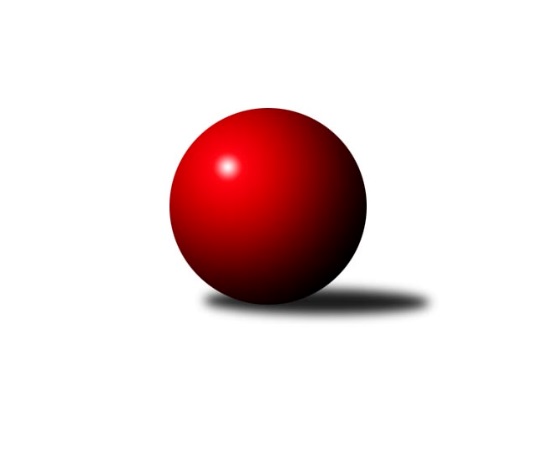 Č.16Ročník 2018/2019	15.2.2019Nejlepšího výkonu v tomto kole: 2644 dosáhlo družstvo: TJ Dynamo Č. Budějovice AJihočeský KP1 2018/2019Výsledky 16. kolaSouhrnný přehled výsledků:KK Hilton Sez. Ústí A	- TJ Dynamo Č. Budějovice A	3:5	2600:2644	5.5:6.5	15.2.TJ Spartak Soběslav 	- KK Český Krumlov A	7:1	2567:2348	10.0:2.0	15.2.TJ Tatran Lomnice nad Lužnicí 	- TJ Loko Č. Budějovice B	5:3	2513:2471	8.0:4.0	15.2.TJ Sokol Písek A	- KK Hilton Sez. Ústí B	2:6	2332:2397	5.0:7.0	15.2.TJ Jiskra Nová Bystřice B	- TJ Kunžak B	2:6	2473:2581	5.0:7.0	15.2.TJ Nová Ves u Českých Budějovic 	- TJ Sokol Chotoviny B	7:1	2537:2429	7.5:4.5	15.2.Tabulka družstev:	1.	TJ Tatran Lomnice nad Lužnicí	16	10	2	4	73.0 : 55.0 	103.0 : 89.0 	 2482	22	2.	KK Hilton Sez. Ústí A	16	10	0	6	76.0 : 52.0 	105.5 : 86.5 	 2520	20	3.	TJ Spartak Soběslav	16	9	1	6	77.0 : 51.0 	111.0 : 81.0 	 2449	19	4.	KK Hilton Sez. Ústí B	14	8	1	5	61.0 : 51.0 	86.0 : 82.0 	 2422	17	5.	TJ Dynamo Č. Budějovice A	15	8	1	6	68.0 : 52.0 	103.5 : 76.5 	 2496	17	6.	KK Český Krumlov A	16	7	2	7	68.0 : 60.0 	88.0 : 104.0 	 2397	16	7.	TJ Sokol Písek A	16	8	0	8	57.5 : 70.5 	91.0 : 101.0 	 2476	16	8.	TJ Nová Ves u Českých Budějovic	16	6	2	8	60.5 : 67.5 	87.0 : 105.0 	 2464	14	9.	TJ Loko Č. Budějovice B	16	7	0	9	59.0 : 69.0 	90.0 : 102.0 	 2447	14	10.	TJ Sokol Chotoviny B	16	6	0	10	58.0 : 70.0 	92.5 : 99.5 	 2421	12	11.	TJ Kunžak B	14	5	0	9	42.0 : 70.0 	77.5 : 90.5 	 2442	10	12.	TJ Jiskra Nová Bystřice B	15	4	1	10	44.0 : 76.0 	81.0 : 99.0 	 2419	9Podrobné výsledky kola:	 KK Hilton Sez. Ústí A	2600	3:5	2644	TJ Dynamo Č. Budějovice A	Michal Mikuláštík	 	 208 	 220 		428 	 1:1 	 436 	 	243 	 193		Lukáš Chmel	Pavel Vrbík	 	 213 	 197 		410 	 0:2 	 448 	 	225 	 223		Patrik Postl	Andrea Blažková	 	 201 	 221 		422 	 2:0 	 407 	 	187 	 220		Jan Kotnauer	Dušan Lanžhotský	 	 200 	 215 		415 	 0:2 	 484 	 	257 	 227		Petr Čech	Jozef Jakubčík	 	 201 	 235 		436 	 1:1 	 424 	 	207 	 217		Martin Soukup	Jan Švarc	 	 234 	 255 		489 	 1.5:0.5 	 445 	 	234 	 211		Jiří Nekolarozhodčí: JelínekNejlepší výkon utkání: 489 - Jan Švarc	 TJ Spartak Soběslav 	2567	7:1	2348	KK Český Krumlov A	Jaroslav Chalaš	 	 230 	 199 		429 	 2:0 	 368 	 	196 	 172		Jakub Zadák	Alena Dudová	 	 216 	 230 		446 	 2:0 	 402 	 	197 	 205		Martin Kouba	Luboš Přibyl	 	 211 	 195 		406 	 1:1 	 414 	 	204 	 210		Ladislav Boháč	Vlastimil Šlajs	 	 200 	 210 		410 	 1:1 	 403 	 	215 	 188		Libor Doubek	Jindřich Kopic	 	 207 	 209 		416 	 2:0 	 384 	 	199 	 185		Ilona Hanáková	Jan Štefan	 	 232 	 228 		460 	 2:0 	 377 	 	189 	 188		Tomáš Vařilrozhodčí: Němec PavelNejlepší výkon utkání: 460 - Jan Štefan	 TJ Tatran Lomnice nad Lužnicí 	2513	5:3	2471	TJ Loko Č. Budějovice B	Jiří Doktor	 	 199 	 214 		413 	 2:0 	 403 	 	194 	 209		Zdeňa Štruplová	Rudolf Pouzar	 	 222 	 203 		425 	 1:1 	 427 	 	200 	 227		Karel Vlášek	Petr Suchý	 	 207 	 211 		418 	 1:1 	 403 	 	210 	 193		Bedřich Vondruš	Marek Baštýř	 	 205 	 213 		418 	 2:0 	 394 	 	200 	 194		Jiří Douda	Jan Nosek	 	 201 	 224 		425 	 1:1 	 428 	 	220 	 208		Jan Sýkora	Zdeněk Doktor	 	 198 	 216 		414 	 1:1 	 416 	 	225 	 191		Lukáš Klojdarozhodčí: Doktor JiříNejlepší výkon utkání: 428 - Jan Sýkora	 TJ Sokol Písek A	2332	2:6	2397	KK Hilton Sez. Ústí B	Vladislav Papáček	 	 190 	 180 		370 	 0:2 	 420 	 	207 	 213		Miloš Mikulaštík	Tomáš Brückler	 	 184 	 203 		387 	 0:2 	 435 	 	206 	 229		Jiří Mára	Nikola Sobíšková	 	 194 	 188 		382 	 1:1 	 394 	 	192 	 202		Vladimír Vondráček	Marie Lukešová	 	 182 	 208 		390 	 1:1 	 354 	 	184 	 170		Jana Dvořáková	Petr Kolařík	 	 169 	 198 		367 	 1:1 	 393 	 	205 	 188		Simona Černušková	Jitka Korecká	 	 213 	 223 		436 	 2:0 	 401 	 	190 	 211		Pavel Blažekrozhodčí: Kolařík PetrNejlepší výkon utkání: 436 - Jitka Korecká	 TJ Jiskra Nová Bystřice B	2473	2:6	2581	TJ Kunžak B	Jan Havlíček ml.	 	 184 	 188 		372 	 0:2 	 414 	 	197 	 217		Veronika Brtníková	Jan Havlíček st.	 	 225 	 239 		464 	 2:0 	 420 	 	219 	 201		Josef Brtník	Dagmar Stránská	 	 184 	 182 		366 	 0:2 	 450 	 	227 	 223		Radek Stránský	Jan Kándl	 	 217 	 204 		421 	 1:1 	 416 	 	208 	 208		Zdeněk Správka	Tomáš Kopáček	 	 218 	 200 		418 	 1:1 	 436 	 	209 	 227		Pavel Jirků	Jaroslav Štěrba	 	 215 	 217 		432 	 1:1 	 445 	 	211 	 234		Radek Hrůzarozhodčí: Štěrba JaroslavNejlepší výkon utkání: 464 - Jan Havlíček st.	 TJ Nová Ves u Českých Budějovic 	2537	7:1	2429	TJ Sokol Chotoviny B	Pavel Jesenič	 	 219 	 176 		395 	 1:1 	 405 	 	194 	 211		Jan Chobotský		 	 216 	 200 		416 	 1:1 	 397 	 	179 	 218		Alena Makovcová *1	Jiří Pokorný	 	 216 	 228 		444 	 2:0 	 417 	 	207 	 210		Iva Svatošová	Dobroslava Procházková	 	 234 	 213 		447 	 1.5:0.5 	 415 	 	202 	 213		Jiří Svačina	Saša Sklenář	 	 233 	 208 		441 	 1:1 	 403 	 	190 	 213		Gabriela Kučerová	Martin Vašíček	 	 200 	 194 		394 	 1:1 	 392 	 	185 	 207		Lenka Křemenovározhodčí: Procházková Dobroslavastřídání: *1 od 51. hodu Pavel MakovecNejlepší výkon utkání: 447 - Dobroslava ProcházkováPořadí jednotlivců:	jméno hráče	družstvo	celkem	plné	dorážka	chyby	poměr kuž.	Maximum	1.	Marek Baštýř 	TJ Tatran Lomnice nad Lužnicí 	434.49	294.4	140.0	4.7	9/9	(524)	2.	Jiří Doktor 	TJ Tatran Lomnice nad Lužnicí 	434.24	298.5	135.8	5.7	9/9	(495)	3.	Pavel Vrbík 	KK Hilton Sez. Ústí A	432.74	296.1	136.6	3.9	7/8	(506)	4.	Michal Mikuláštík 	KK Hilton Sez. Ústí A	432.38	296.1	136.3	5.7	8/8	(497)	5.	Patrik Postl 	TJ Dynamo Č. Budějovice A	432.20	295.7	136.5	5.3	7/8	(465)	6.	Jan Havlíček  st.	TJ Jiskra Nová Bystřice B	431.60	299.3	132.3	4.7	7/8	(482)	7.	Zdeněk Doktor 	TJ Tatran Lomnice nad Lužnicí 	430.57	289.7	140.8	3.5	9/9	(468)	8.	Marek Běhoun 	TJ Jiskra Nová Bystřice B	428.26	289.5	138.7	6.7	6/8	(455)	9.	Martin Soukup 	TJ Dynamo Č. Budějovice A	428.05	289.5	138.6	5.3	8/8	(458)	10.	Petr Čech 	TJ Dynamo Č. Budějovice A	426.41	285.6	140.9	4.4	7/8	(484)	11.	Lukáš Klojda 	TJ Loko Č. Budějovice B	423.25	288.1	135.1	5.6	8/9	(448)	12.	Libor Doubek 	KK Český Krumlov A	423.03	291.0	132.0	7.1	8/8	(483)	13.	Jitka Korecká 	TJ Sokol Písek A	423.03	294.3	128.7	4.7	8/8	(484)	14.	Vladislav Papáček 	TJ Sokol Písek A	422.02	290.6	131.4	5.9	8/8	(468)	15.	Jan Štefan 	TJ Spartak Soběslav 	421.30	292.0	129.3	4.7	8/8	(460)	16.	Michal Klimeš 	KK Hilton Sez. Ústí B	420.89	296.4	124.5	7.3	6/8	(461)	17.	Saša Sklenář 	TJ Nová Ves u Českých Budějovic 	420.54	286.3	134.3	4.7	6/8	(476)	18.	Simona Černušková 	KK Hilton Sez. Ústí B	420.00	287.5	132.5	6.4	7/8	(466)	19.	Jan Sýkora 	TJ Loko Č. Budějovice B	419.59	285.7	133.9	4.3	8/9	(467)	20.	Jindřich Kopic 	TJ Spartak Soběslav 	419.17	292.6	126.6	6.4	8/8	(443)	21.	Jiří Pokorný 	TJ Nová Ves u Českých Budějovic 	419.06	285.0	134.0	5.0	8/8	(465)	22.	Dušan Lanžhotský 	KK Hilton Sez. Ústí A	418.89	292.3	126.6	6.0	8/8	(502)	23.	Martin Vašíček 	TJ Nová Ves u Českých Budějovic 	418.29	293.5	124.8	6.5	6/8	(470)	24.	Pavel Jirků 	TJ Kunžak B	417.35	290.8	126.6	7.5	6/8	(486)	25.	Jaroslav Chalaš 	TJ Spartak Soběslav 	415.71	289.4	126.3	5.8	7/8	(466)	26.	Jiří Svačina 	TJ Sokol Chotoviny B	415.63	290.3	125.4	6.9	8/9	(463)	27.	Jan Chobotský 	TJ Sokol Chotoviny B	414.43	288.4	126.0	7.4	7/9	(478)	28.	Josef Brtník 	TJ Kunžak B	413.10	290.0	123.1	7.3	8/8	(451)	29.	Pavel Blažek 	KK Hilton Sez. Ústí B	412.93	283.9	129.0	6.9	8/8	(474)	30.	Radek Hrůza 	TJ Kunžak B	412.67	292.8	119.8	7.7	8/8	(465)	31.	Lenka Křemenová 	TJ Sokol Chotoviny B	411.96	292.4	119.6	7.3	8/9	(479)	32.	Dobroslava Procházková 	TJ Nová Ves u Českých Budějovic 	411.91	287.6	124.3	6.3	7/8	(447)	33.	Tomáš Brückler 	TJ Sokol Písek A	411.81	286.0	125.8	6.4	8/8	(437)	34.	Alena Makovcová 	TJ Sokol Chotoviny B	410.67	284.0	126.6	6.0	7/9	(452)	35.	Andrea Blažková 	KK Hilton Sez. Ústí A	409.95	286.3	123.6	7.3	7/8	(486)	36.	Vladimír Vlček 	TJ Nová Ves u Českých Budějovic 	409.00	290.1	118.9	8.9	7/8	(439)	37.	Petr Kolařík 	TJ Sokol Písek A	408.84	290.8	118.0	9.2	8/8	(435)	38.	Jiří Nekola 	TJ Dynamo Č. Budějovice A	408.24	283.1	125.1	6.7	7/8	(445)	39.	Ilona Hanáková 	KK Český Krumlov A	407.83	291.7	116.2	8.9	8/8	(452)	40.	Jiří Mára 	KK Hilton Sez. Ústí B	407.74	286.3	121.4	8.7	7/8	(518)	41.	Ladislav Boháč 	KK Český Krumlov A	407.64	283.1	124.6	7.0	8/8	(448)	42.	Alena Dudová 	TJ Spartak Soběslav 	407.09	291.2	115.9	7.7	8/8	(447)	43.	Jiří Bláha 	TJ Loko Č. Budějovice B	406.90	281.8	125.1	6.9	7/9	(439)	44.	Jan Tesař 	TJ Nová Ves u Českých Budějovic 	406.21	276.4	129.8	4.9	8/8	(475)	45.	Jozef Jakubčík 	KK Hilton Sez. Ústí A	405.09	287.2	117.9	6.8	8/8	(507)	46.	Martin Kouba 	KK Český Krumlov A	404.10	284.2	119.9	8.7	8/8	(480)	47.	Veronika Brtníková 	TJ Kunžak B	402.67	280.1	122.6	5.3	6/8	(433)	48.	Pavel Makovec 	TJ Sokol Chotoviny B	402.33	285.9	116.5	9.6	6/9	(433)	49.	Jan Kotnauer 	TJ Dynamo Č. Budějovice A	402.11	284.4	117.7	6.5	6/8	(432)	50.	Luboš Přibyl 	TJ Spartak Soběslav 	402.06	284.9	117.2	10.4	7/8	(456)	51.	Jiří Douda 	TJ Loko Č. Budějovice B	402.03	280.1	122.0	8.2	9/9	(437)	52.	Iva Svatošová 	TJ Sokol Chotoviny B	401.04	280.3	120.7	9.2	7/9	(466)	53.	Pavel Jesenič 	TJ Nová Ves u Českých Budějovic 	400.64	284.6	116.0	8.1	6/8	(447)	54.	Jan Nosek 	TJ Tatran Lomnice nad Lužnicí 	400.52	278.2	122.3	7.2	6/9	(444)	55.	Jan Kándl 	TJ Jiskra Nová Bystřice B	400.29	283.8	116.5	6.6	8/8	(470)	56.	Jiří Brát 	TJ Kunžak B	399.90	276.6	123.3	8.7	7/8	(443)	57.	Rudolf Pouzar 	TJ Tatran Lomnice nad Lužnicí 	399.20	279.1	120.2	7.7	8/9	(458)	58.	Zdeněk Správka 	TJ Kunžak B	398.83	283.2	115.6	7.5	7/8	(429)	59.	Vlastimil Šlajs 	TJ Spartak Soběslav 	398.53	281.1	117.5	9.0	6/8	(461)	60.	Karel Vlášek 	TJ Loko Č. Budějovice B	397.83	281.8	116.1	7.8	9/9	(444)	61.	Bedřich Vondruš 	TJ Loko Č. Budějovice B	396.48	282.6	113.9	6.9	9/9	(423)	62.	Miloš Mikulaštík 	KK Hilton Sez. Ústí B	395.79	276.4	119.4	8.8	6/8	(479)	63.	Vladimír Vondráček 	KK Hilton Sez. Ústí B	395.60	281.8	113.8	8.4	7/8	(462)	64.	Jaroslav Štěrba 	TJ Jiskra Nová Bystřice B	391.83	274.0	117.9	7.1	8/8	(455)	65.	Hana Poláčková 	KK Český Krumlov A	388.40	275.2	113.2	9.6	6/8	(425)	66.	Dagmar Stránská 	TJ Jiskra Nová Bystřice B	384.75	271.5	113.3	11.0	6/8	(417)	67.	Jan Havlíček  ml.	TJ Jiskra Nová Bystřice B	380.71	272.3	108.4	9.4	7/8	(420)	68.	Karla Kolouchová 	KK Český Krumlov A	377.19	269.9	107.3	10.3	7/8	(434)		Michal Horák 	TJ Kunžak B	473.00	321.0	152.0	5.0	1/8	(473)		Tomáš Kopáček 	TJ Jiskra Nová Bystřice B	445.00	310.7	134.3	6.3	3/8	(462)		Filip Mikuláštík 	KK Hilton Sez. Ústí B	436.14	299.7	136.5	4.5	5/8	(470)		Drahomíra Nedomová 	TJ Sokol Písek A	433.50	301.0	132.5	7.0	2/8	(455)		Petr Mariňák 	TJ Dynamo Č. Budějovice A	430.42	293.7	136.7	5.6	3/8	(463)		Václav Klojda  ml.	TJ Loko Č. Budějovice B	429.33	288.7	140.7	3.0	2/9	(451)		Jan Švarc 	KK Hilton Sez. Ústí A	428.51	290.1	138.4	5.4	5/8	(489)		 		425.67	293.7	132.0	6.5	3/0	(434)		Dušan Jelínek 	KK Hilton Sez. Ústí A	425.45	289.6	135.9	4.1	5/8	(479)		Petr Suchý 	TJ Tatran Lomnice nad Lužnicí 	425.00	291.3	133.8	4.9	1/9	(445)		Stanislav Ťoupal 	KK Hilton Sez. Ústí A	424.00	294.5	129.5	7.0	1/8	(431)		Nikola Sobíšková 	TJ Sokol Písek A	423.19	294.5	128.7	6.4	4/8	(485)		Marie Lukešová 	TJ Sokol Písek A	416.13	287.9	128.3	5.5	3/8	(434)		Radek Stránský 	TJ Kunžak B	413.11	286.7	126.4	6.4	3/8	(450)		Michaela Běhounová 	TJ Jiskra Nová Bystřice B	410.92	284.7	126.2	6.4	5/8	(488)		Zdeňa Štruplová 	TJ Loko Č. Budějovice B	410.50	280.5	130.0	5.8	4/9	(441)		Jakub Vaniš 	KK Hilton Sez. Ústí A	410.50	289.0	121.5	7.5	2/8	(411)		Vít Ondřich 	TJ Dynamo Č. Budějovice A	407.50	288.4	119.1	7.3	5/8	(425)		Martin Jesenič 	TJ Nová Ves u Českých Budějovic 	406.67	282.0	124.7	5.7	3/8	(423)		Radek Hrůza 	TJ Kunžak B	405.50	285.3	120.3	7.5	3/8	(440)		Jan Slipka 	TJ Tatran Lomnice nad Lužnicí 	405.13	288.8	116.4	9.5	4/9	(424)		Lenka Křemenová 	TJ Sokol Chotoviny B	404.00	281.3	122.8	7.2	5/9	(448)		Lukáš Chmel 	TJ Dynamo Č. Budějovice A	402.50	282.0	120.5	7.0	2/8	(436)		Dana Kopečná 	TJ Kunžak B	402.00	290.0	112.0	8.0	1/8	(402)		Michaela Friedlová 	TJ Sokol Písek A	401.00	279.0	122.0	12.0	1/8	(401)		Jiří Melhuba 	TJ Jiskra Nová Bystřice B	401.00	285.0	116.0	12.0	1/8	(401)		Lukáš Brtník 	TJ Kunžak B	399.50	295.5	104.0	12.5	2/8	(425)		Alexandra Králová 	TJ Sokol Písek A	393.00	285.5	107.5	10.5	4/8	(415)		Karel Pollák 	TJ Tatran Lomnice nad Lužnicí 	392.00	260.0	132.0	11.0	1/9	(392)		Jaroslav Kotnauer 	TJ Dynamo Č. Budějovice A	391.83	274.5	117.3	8.3	2/8	(401)		Jovana Vilímková 	TJ Kunžak B	391.00	287.0	104.0	11.0	1/8	(391)		Jana Křivanová 	TJ Spartak Soběslav 	388.33	273.7	114.7	10.7	3/8	(397)		Richard Paul 	TJ Jiskra Nová Bystřice B	388.00	282.0	106.0	11.0	1/8	(388)		Pavel Bečák 	KK Český Krumlov A	385.00	276.0	109.0	8.0	1/8	(385)		Petr Tuček 	TJ Spartak Soběslav 	383.63	277.0	106.6	10.5	4/8	(417)		Jiří Květoň 	TJ Dynamo Č. Budějovice A	381.67	271.5	110.2	8.7	3/8	(387)		Tomáš Vařil 	KK Český Krumlov A	381.50	271.5	110.0	11.2	3/8	(405)		Lukáš Kotnauer 	TJ Dynamo Č. Budějovice A	379.00	264.0	115.0	9.0	1/8	(379)		Gabriela Kučerová 	TJ Sokol Chotoviny B	374.15	267.0	107.2	9.2	4/9	(438)		Jana Dvořáková 	KK Hilton Sez. Ústí B	373.75	275.2	98.6	12.8	4/8	(445)		Zdeněk Doktor 	TJ Tatran Lomnice nad Lužnicí 	372.50	266.5	106.0	13.8	4/9	(401)		Tomáš Tichý ml.  ml.	KK Český Krumlov A	371.50	258.5	113.0	9.0	2/8	(403)		Jakub Zadák 	KK Český Krumlov A	368.00	260.0	108.0	7.0	1/8	(368)		Petr Zítek 	TJ Sokol Písek A	364.33	254.3	110.0	11.0	3/8	(395)		Jan Faktor 	TJ Tatran Lomnice nad Lužnicí 	361.67	259.3	102.3	11.7	3/9	(413)		Miroslav Moštěk 	TJ Tatran Lomnice nad Lužnicí 	361.00	282.0	79.0	21.0	1/9	(361)Sportovně technické informace:Starty náhradníků:registrační číslo	jméno a příjmení 	datum startu 	družstvo	číslo startu20584	Martin Soukup	15.02.2019	TJ Dynamo Č. Budějovice A	5x
Hráči dopsaní na soupisku:registrační číslo	jméno a příjmení 	datum startu 	družstvo	2499	Jakub Zadák	15.02.2019	KK Český Krumlov A	Program dalšího kola:17. kolo22.2.2019	pá	17:30	TJ Kunžak B - TJ Sokol Písek A	22.2.2019	pá	17:30	KK Hilton Sez. Ústí B - TJ Tatran Lomnice nad Lužnicí 	22.2.2019	pá	17:30	TJ Spartak Soběslav  - KK Hilton Sez. Ústí A	22.2.2019	pá	18:00	KK Český Krumlov A - TJ Jiskra Nová Bystřice B	22.2.2019	pá	18:00	TJ Loko Č. Budějovice B - TJ Nová Ves u Českých Budějovic 	23.2.2019	so	10:00	TJ Sokol Chotoviny B - TJ Dynamo Č. Budějovice A	Nejlepší šestka kola - absolutněNejlepší šestka kola - absolutněNejlepší šestka kola - absolutněNejlepší šestka kola - absolutněNejlepší šestka kola - dle průměru kuželenNejlepší šestka kola - dle průměru kuželenNejlepší šestka kola - dle průměru kuželenNejlepší šestka kola - dle průměru kuželenNejlepší šestka kola - dle průměru kuželenPočetJménoNázev týmuVýkonPočetJménoNázev týmuPrůměr (%)Výkon4xJan ŠvarcSK Sez. Ústí A4892xJan ŠtefanSoběslav 115.074602xPetr ČechDyn. Č.B. A4841xAlena DudováSoběslav 111.574463xJan Havlíček st.N. Bystřice B4641xJan ŠvarcSK Sez. Ústí A110.624891xJan ŠtefanSoběslav 4605xPetr ČechDyn. Č.B. A109.494841xRadek StránskýKunžak B4504xJan Havlíček st.N. Bystřice B109.444642xPatrik PostlDyn. Č.B. A4487xJitka KoreckáPísek 107.89436